Resoluciones #274 - #291Resoluciones #274 - #291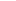 